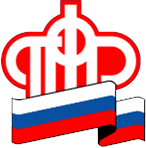 Управление пенсионного фонда Российской Федерации  (государственное учреждение) в  Кировском и Промышленном районах  г.о. самара информирует:       Как направить материнский капитал на социальную адаптациюдетей-инвалидов  Материнский (семейный) капитал – это мера государственной поддержки российских семей, в которых с 2007 по 2018 год включительно родился (был усыновлен) второй ребенок (либо третий ребенок или последующие дети, если при рождении (усыновлении) второго ребенка право на получение этих средств не оформлялось).   Семьи, воспитывающих детей с ограниченными возможностями здоровья, могут направить материнский капитал на социальную адаптацию и интеграцию ребенка в общество.Чтобы подать соответствующее заявление в ПФР или МФЦ, владельцам сертификатов на материнский капитал необходимо пройти несколько шагов, предусмотренных законодательством.Сначала мамам нужно взять в поликлинике направление на медико-социальную экспертизу, затем - обратиться в учреждение МСЭ с заявлением о внесении в индивидуальную программу реабилитации или абилитации (ИПРА) ребенка показаний по обеспечению конкретным товаром или услугой для социальной адаптации. После освидетельствования и рекомендаций к покупке товара или услуги из перечня разрешенных товаров и услуг* семья может их приобретать, сохраняя при этом все платежные документы.Далее необходимо обратиться в органы социальной защиты для подтверждения наличия приобретенного товара (услугу подтверждать не надо). Акт проверки, который составит специалист после выезда к семье домой, прикладывается к заявлению о распоряжении материнским капиталом, с которым владелица сертификата обращается в Пенсионный фонд РФ.Деньги Пенсионный фонд перечислит в течение месяца и десяти рабочих дней с даты приема заявления.Возможность направления материнского капитала на социальную адаптацию и интеграцию в общество детей-инвалидов появилась в 2016 году. Подать заявление можно в любое время, не дожидаясь трехлетия ребенка, давшего право на капитал. * в перечне разрешенных товаров и услуг, предназначенных для социальной адаптации и интеграции в общество детей-инвалидов, 48 наименований - оборудование для тренировки опорно-двигательного и вестибулярного аппаратов, лестничные подъемные устройства, вспомогательные средства, предметы мебели для сидения, подъемники, приборы для письма алфавитом Брайля, устройства, оборудование и материалы для анализа крови, услуги чтеца-секретаря и др. Полный список размещен на сайте Пенсионного фонда (http://www.pfrf.ru/) в разделах «Получателям МСК» или «Жизненные ситуации».        ____________________________________________________________________